ПЛАН И РАСПОРЕД ПРЕДАВАЊАП1, П2, ...., П15 – Предавање прво, Предавање друго, ..., Предавање петнаесто, Ч - ЧасоваПЛАН И РАСПОРЕД ВЈЕЖБИВ1, В2, ...., В15 – Вјежба прва, Вјежба друга, ..., Вјежба петнаеста, ТВ – Теоријска вјежба, ПВ – Практична вјежба, Ч - ЧасоваПРЕДМЕТНИ НАСТАВНИК:	ДОЦ. ДР ПРЕДРАГ ЋЕРАНИЋ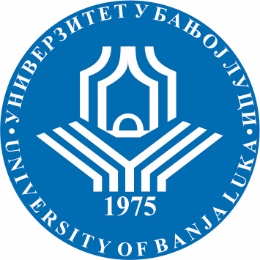 УНИВЕРЗИТЕТ У БАЊОЈ ЛУЦИФАКУЛТЕТ БЕЗБЈЕДНОСНИХ НАУКАБезбједност и криминалистика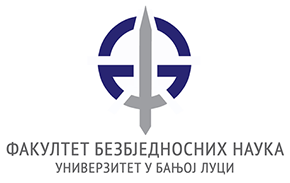 Школска годинаПредметШифра предметаСтудијски програмЦиклус студијаГодина студијаСеместарБрој студенатаБрој група за вјежбе2018/2019.Систем заштите и спасавања у природним катастрофамаМУР18СЗСУправљање безбједносним ризицима природних катастрофаIIпрваI151СедмицаПредавањеТематска јединицаДанДатумВријемеМјесто одржавањаЧНаставникIП1Управљање, координација и интеграција снага јединственог система заштите и спасавања у природним катастрофама;Петак07.12.2018.18:00 – 21:00КК13Доц. др Предраг ЋеранићIIП2Штабови за ванредне ситуацијеПетак14.12.2018.18:00 – 21:00КК13Доц. др Предраг ЋеранићIIIП3Планирање мера за отклањање последица природних катастрофа; Организација и кординација деловања снага и средстава система заштите и спасавањаПетак21.12.2018.18:00 – 21:00КК13Доц. др Предраг ЋеранићIVП4 Значај и садржај информационог, позадинског и техничког обезбеђења акција заштите и спасавања;Петак28.12.2018.18:00 – 21:00КК13Доц. др Предраг ЋеранићVП5Одлазак и кретање спасилаца у зони извођења претраге и спасавања; Преживљавање и орјентација спасилаца на терену;Петак11.01.2019.18:00 – 21:00КК13Доц. др Предраг ЋеранићVIП6Извиђање у зони настале катастрофе; Организација и спровођење акција претраге и спасавања настрадалих;Петак18.01.2019.18:00 – 21:00КК13Доц. др Предраг ЋеранићVIIП7Транспортовање повређених; Подизање и преношење терета код спровођења акција претраге и спасавања;Петак25.01.2019.18:00 – 21:00КК13Доц. др Предраг ЋеранићVIIIП8Претрага и спасавање у: рушевинама; ваздушном, друмском, железничком и речном/морском саобраћају; отклањање последица катастрофа код превоза опасног терета;Петак01.02.2019.18:00 – 21:00КК13Доц. др Предраг ЋеранићIXП9Претрага и спасавањe у случају пожара;  Претрага и спасавањe  у условима радиоактивне контаминације;Петак08.02.2019.18:00 – 21:00КК13Доц. др Предраг ЋеранићXП10Претрага и спасавањe у условима поплава и бујица; Претрага и спасавањe у условима изливања опасних хемијских материја;Петак15.02.2019.18:00 – 21:00КК13Доц. др Предраг ЋеранићXIП11 Претрага и спасавањe у условима епидемије и карантина; Претрага и спасавањe у планинама;Петак22.02.2019.18:00 – 21:00КК13Доц. др Предраг ЋеранићXIIП12Акције претраге и спасавања хеликоптером; Петак01.03.2019.18:00 – 21:00КК13Доц. др Предраг ЋеранићXIIIП13Евакуација и збрињавање становништва: Психолошка подршка за жртве и спасиоце;Петак08.03.2019.18:00 – 21:00КК13Доц. др Предраг ЋеранићXIVП14Међународна сарадња код акција прертраге и спасавања;Петак15.03.2019.18:00 – 21:00КК13Доц. др Предраг ЋеранићXVП15Улога полиције, војске и хитне медицинске помоћи у природним катастрофамаПетак22.03.2019.18:00 – 21:00КК13Доц. др Предраг ЋеранићСедмицаВјежбаТип вјежбеТематска јединицаДанДатумВријемеМјесто одржавањаЧСарадникIВ1ТВУправљање, координација и интеграција снага јединственог система заштите и спасавања у природним катастрофама;Петак07.12.2018.21:00-22:00КК11Доц. др Предраг ЋеранићIIВ2ТВШтабови за ванредне ситуацијеПетак14.12.2018.21:00-22:00КК11Доц. др Предраг ЋеранићIIIВ3ТВПланирање мера за отклањање последица природних катастрофа; Организација и кординација деловања снага и средстава система заштите и спасавањаПетак21.12.2018.21:00-22:00КК11Доц. др Предраг ЋеранићIVВ4ТВЗначај и садржај информационог, позадинског и техничког обезбеђења акција заштите и спасавања;Петак28.12.2018.21:00-22:00КК11Доц. др Предраг ЋеранићVВ5ТВОдлазак и кретање спасилаца у зони извођења претраге и спасавања; Преживљавање и орјентација спасилаца на терену;Петак11.01.2019.21:00-22:00КК11Доц. др Предраг ЋеранићVIВ6ТВИзвиђање у зони настале катастрофе; Организација и спровођење акција претраге и спасавања настрадалих;Петак18.01.2019.21:00-22:00КК11Доц. др Предраг ЋеранићVIIВ7ТВТранспортовање повређених; Подизање и преношење терета код спровођења акција претраге и спасавања;Петак25.01.2019.21:00-22:00КК11Доц. др Предраг ЋеранићVIIIВ8ТВПретрага и спасавање у: рушевинама; ваздушном, друмском, железничком и речном/морском саобраћају; отклањање последица катастрофа код превоза опасног терета;Петак01.02.2019.21:00-22:00КК11Доц. др Предраг ЋеранићIXВ9ТВПретрага и спасавањe у случају пожара;  Претрага и спасавањe  у условима радиоактивне контаминације;Петак08.02.2019.21:00-22:00КК11Доц. др Предраг ЋеранићXВ10ТВПретрага и спасавањe у условима поплава и бујица; Претрага и спасавањe у условима изливања опасних хемијских материја;Петак15.02.2019.21:00-22:00КК11Доц. др Предраг ЋеранићXIВ11ТВПретрага и спасавањe у условима епидемије и карантина; Претрага и спасавањe у планинама;Петак22.02.2019.21:00-22:00КК11Доц. др Предраг ЋеранићXIIВ12ТВАкције претраге и спасавања хеликоптером;Петак01.03.2019.21:00-22:00КК11Доц. др Предраг ЋеранићXIIIВ13ТВЕвакуација и збрињавање становништва: Психолошка подршка за жртве и спасиоце;Петак08.03.2019.21:00-22:00КК11Доц. др Предраг ЋеранићXIVВ14ТВМеђународна сарадња код акција прертраге и спасавања;Петак15.03.2019.21:00-22:00КК11Доц. др Предраг ЋеранићXVВ15ТВУлога полиције, војске и хитне медицинске помоћи у природним катастрофамаПетак22.03.2019.21:00-22:00КК11Доц. др Предраг Ћеранић